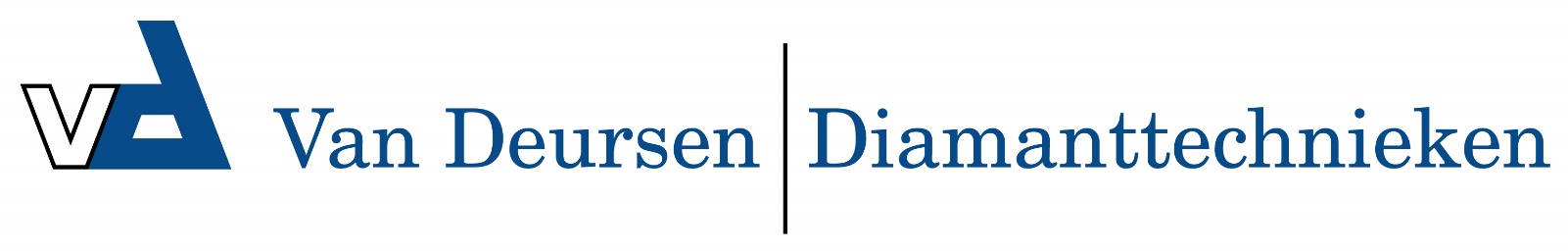 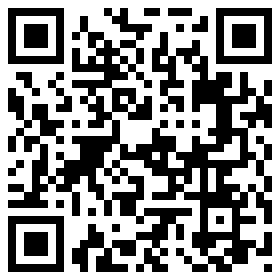 LSZ F2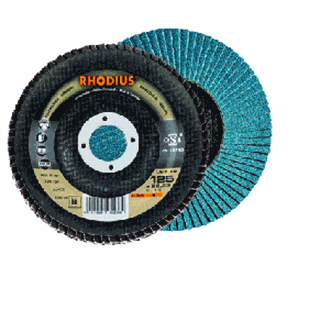 Toepassing: RVSLSZF2   LSZF2   LSZF2   LSZF2   LSZF2   115 x 22.23132854010202652115 x 22.23132856010202667115 x 22.23132858010202680125 x 22.23122004010204015125 x 22.23122006010204018125 x 22.23122008010204021